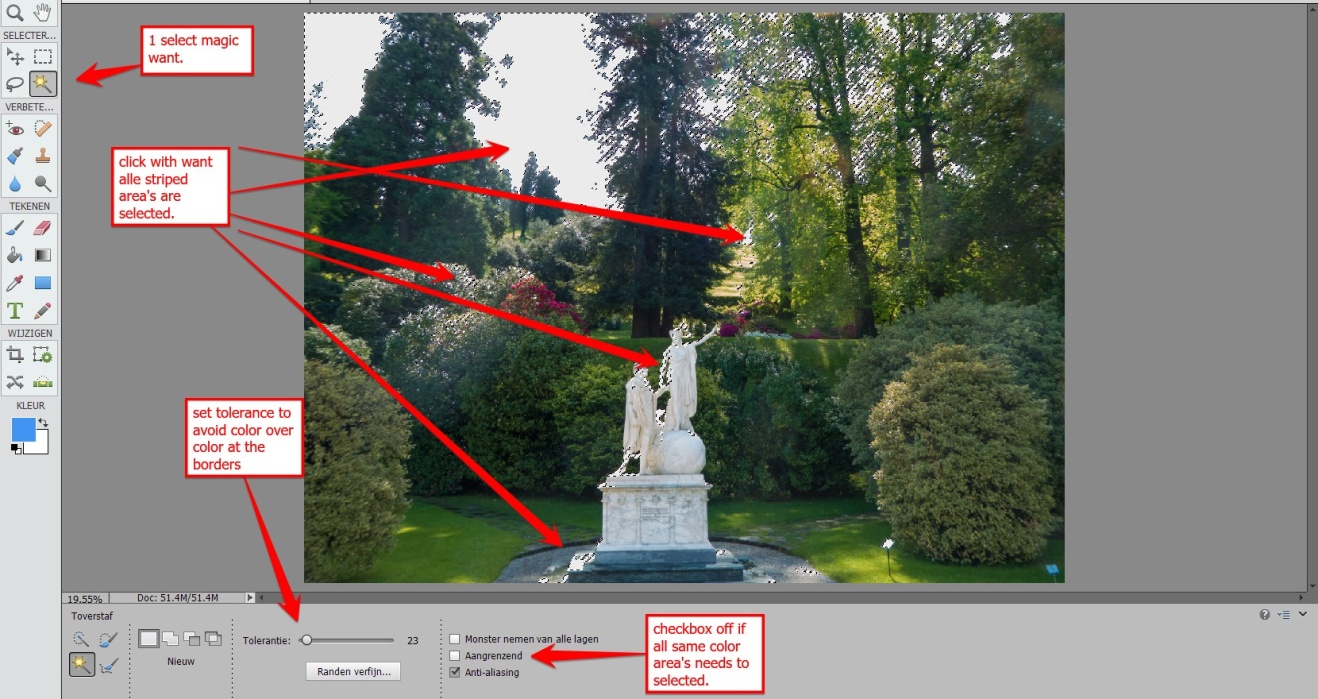 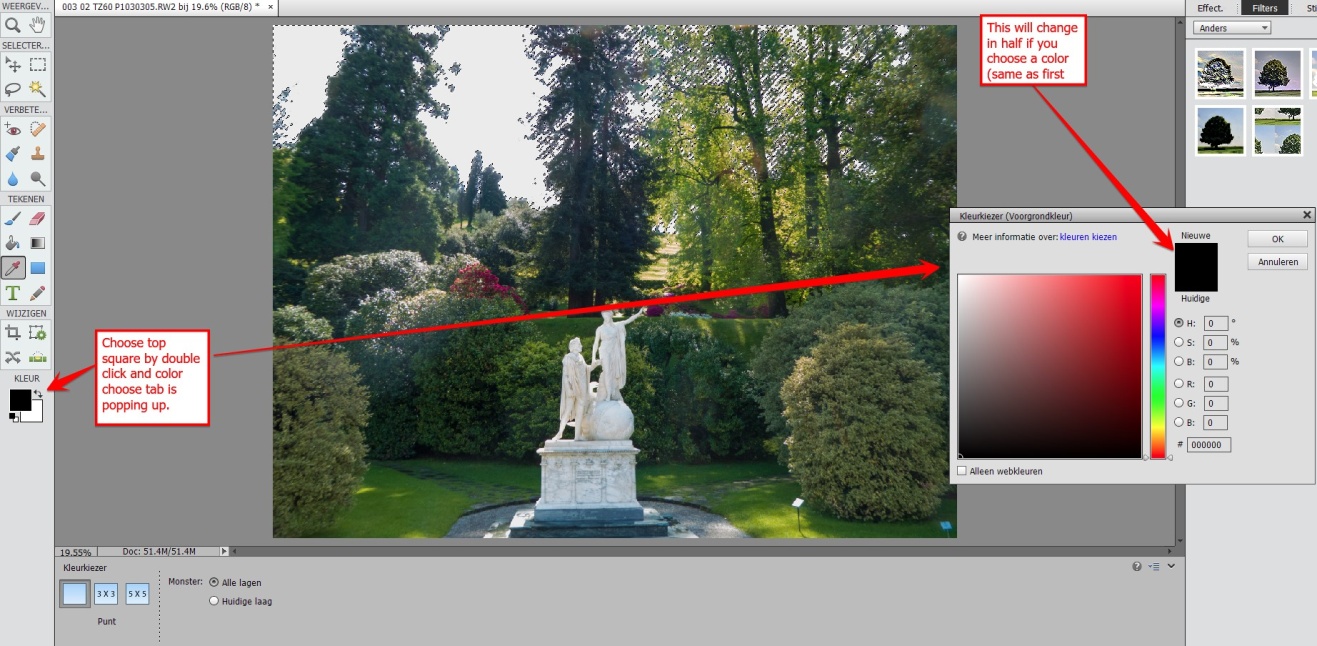 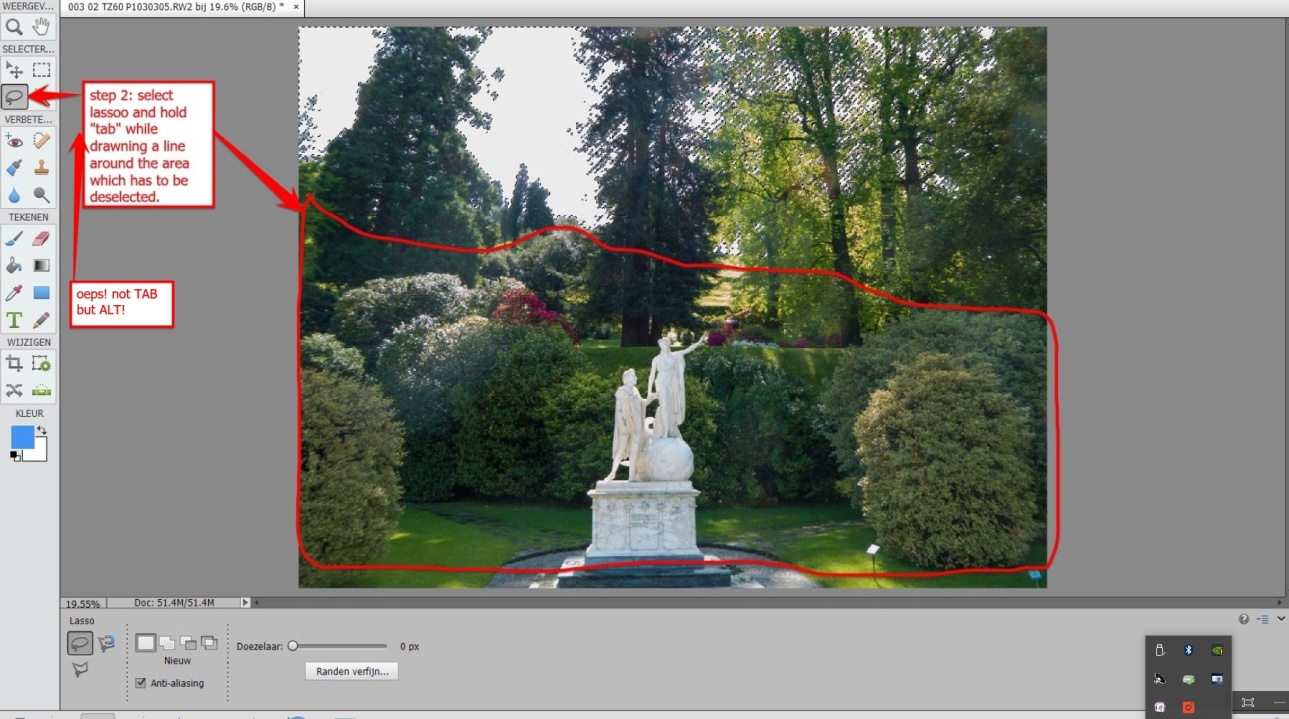 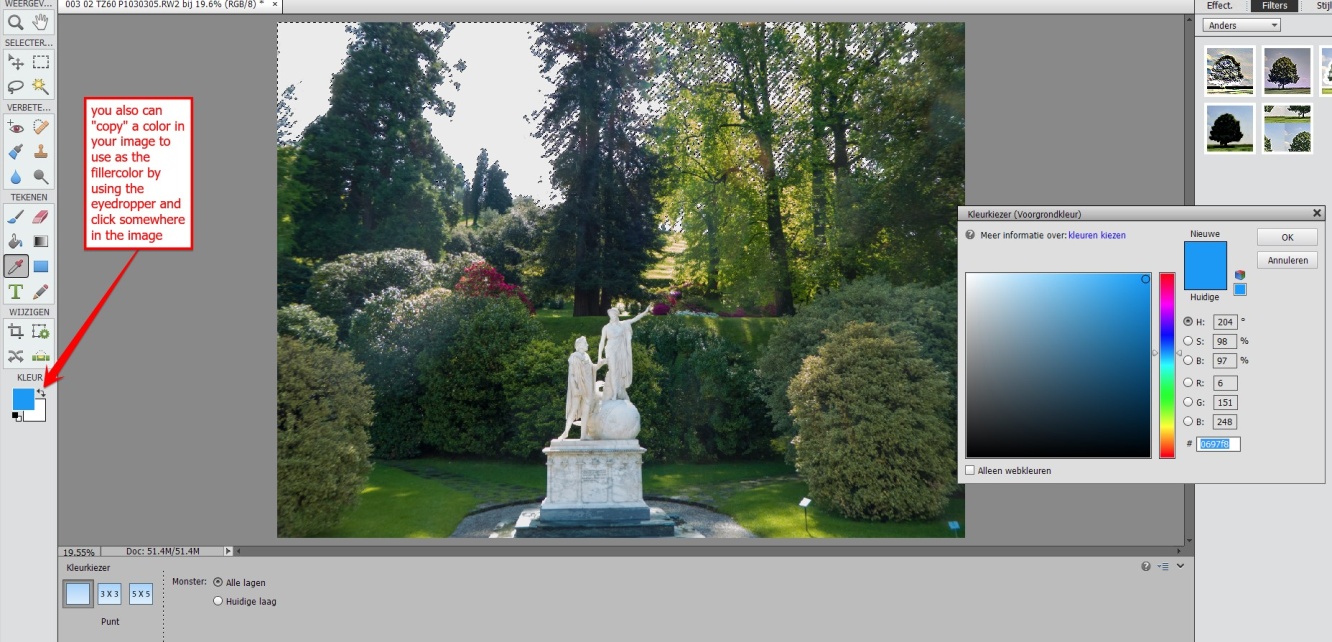 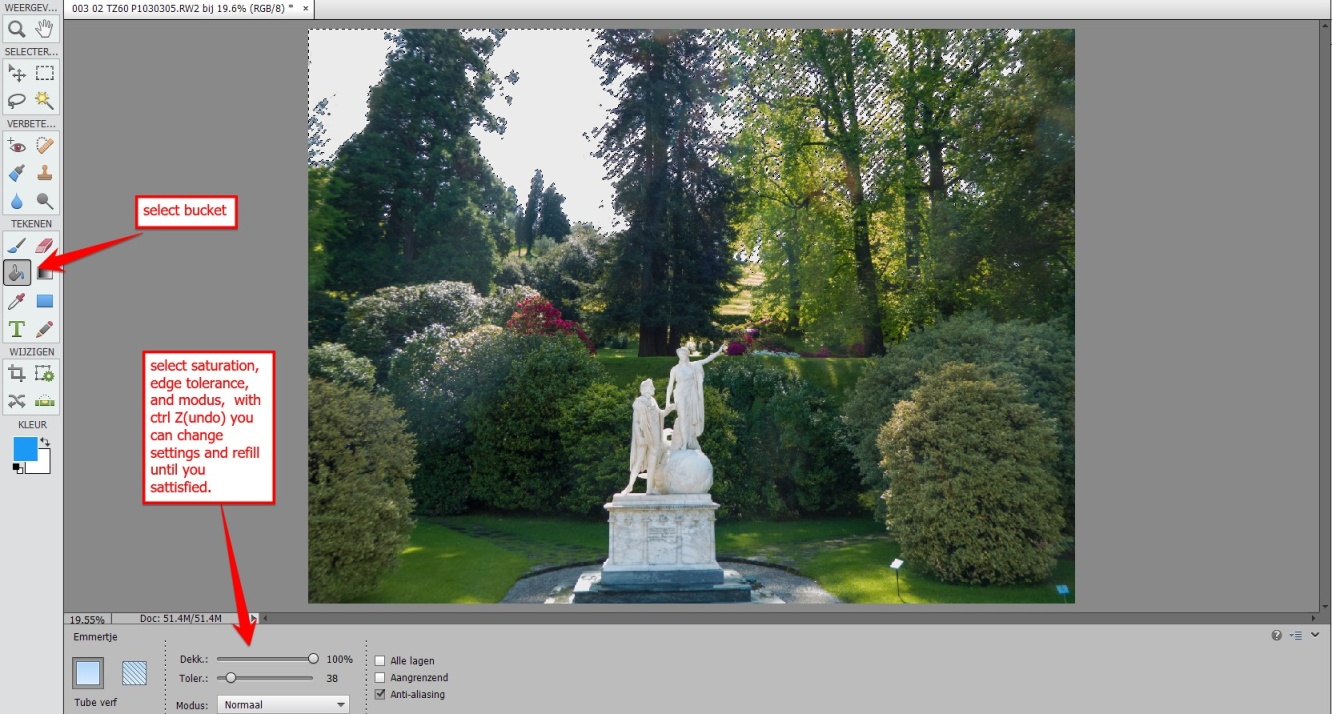 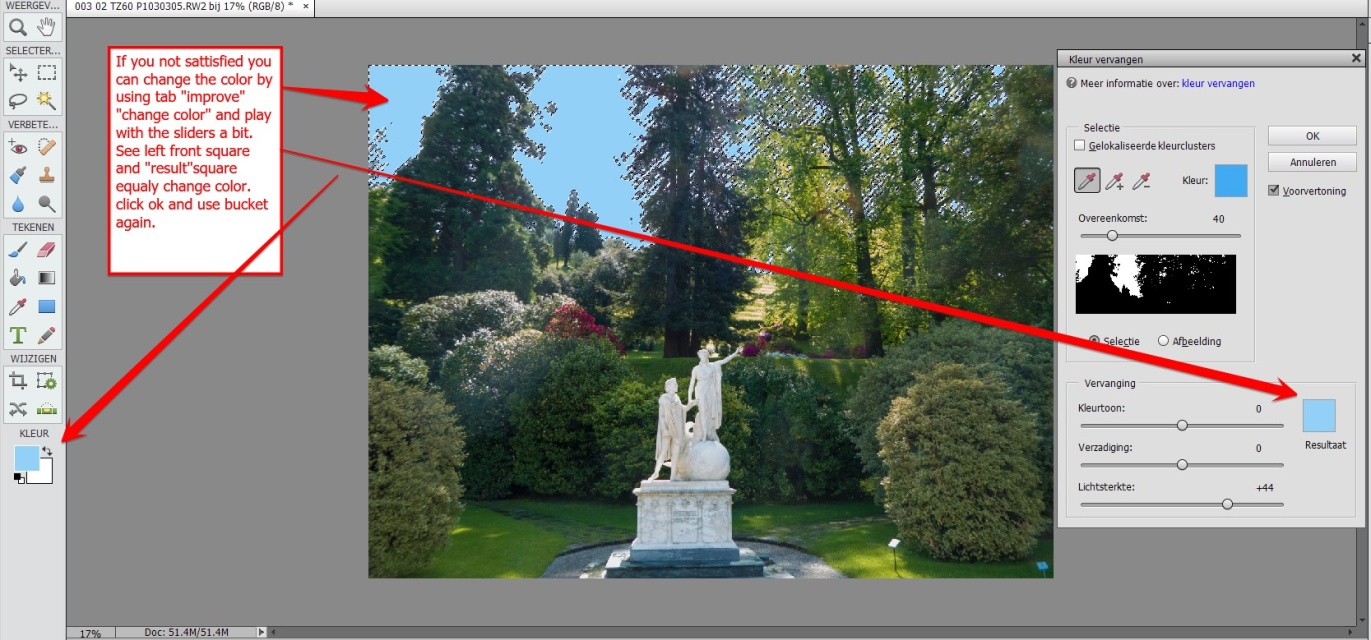 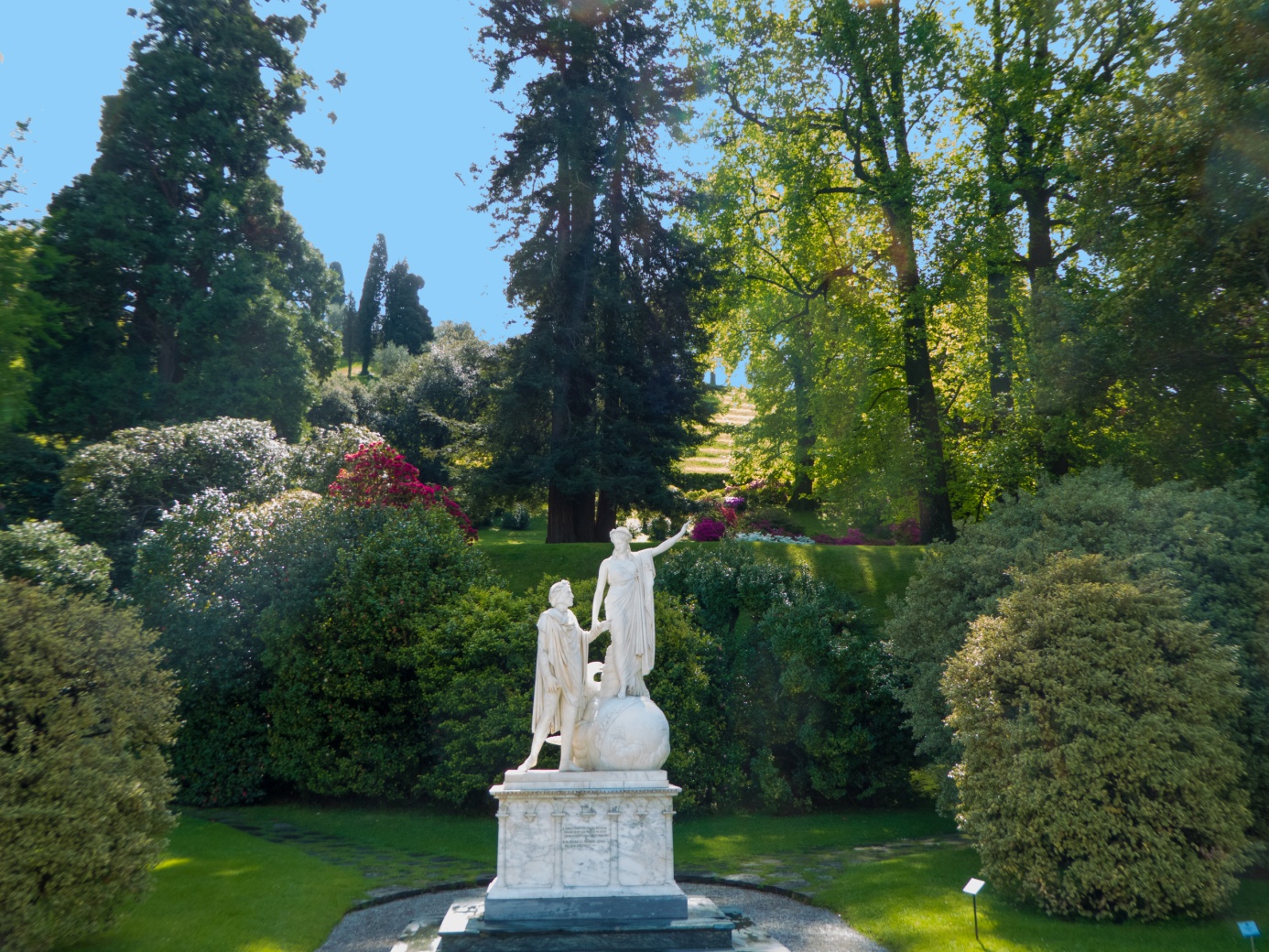 Final image